VSTUPNÍ ČÁSTNázev moduluPočítač a jeho ovládání (M)Kód moduluIN-m-4/AM69Typ vzděláváníVšeobecné vzděláváníTyp moduluvšeobecně vzdělávacíVyužitelnost vzdělávacího moduluKategorie dosaženého vzděláníM (EQF úroveň 4)L0 (EQF úroveň 4)Vzdělávací oblastiIN - Informatické vzděláváníKomplexní úlohaObory vzdělání - poznámkyDélka modulu (počet hodin)40Poznámka k délce moduluPlatnost modulu od30. 04. 2020Platnost modulu doVstupní předpokladyZákladní práce s IT nástroji pro vytvoření prezentace, vyhledávání informací na internetu.JÁDRO MODULUCharakteristika moduluCílem modulu je seznámit žáky s počítačem, jeho základními komponentami, operačním systémem, aplikační nástavbou; dále se síťovým propojením, ale také s bezpečnostním nastavením a bezpečným chováním obecně. Žáci navrhnou počítačovou sestavu z komponent, které samostatně vyhledají na internetu. Na základě výkladu, diskuse a vlastních rešerší na internetu navrhnou propojení počítačů do sítě. Podstatná část modulu je zaměřena na bezpečnost jak z technického, tak sociálně-právního pohledu. Poslední část se věnuje historii a trendům v IT; na základě poznatků a diskuse žáci sepíšou krátkou esej (či jiný útvar) na téma historie/budoucnosti digitálních technologií. Modul vede k osvojení kompetencí nejen z informatiky (okruh Počítač a jeho ovládání), ale i z oblastí právní a etické (jednání na internetu) a z komunikace v českém jazyce (písemná vyjádření). Proto se v příslušných částech doporučuje součinnost s učiteli společenskovědního vzdělávání a českého jazyka.Očekávané výsledky učeníŽák:vysvětlí pojem počítač, strukturu a vzájemnou práci jednotlivých HW komponent;vyhledává na internetu informace dle zadání;navrhne počítačovou sestavu;popíše periferie a způsoby jejich připojení k sestavě PC;navrhne použití vhodného operačního systému pro konkrétní HW sestavu;popíše význam aktualizací operačních systémů a aplikací;porovná různé druhy sítí, popíše použité komponenty, navrhne vhodnou podobu sítě, vysvětlí, jak je komunikace mezi jednotlivými prvky zajištěna;popíše druhy rizik a ohrožení IT prostředků a celé sítě, na základě kritické rozvahy navrhne vhodné způsoby zabezpečení;popíše druhy neetického a protiprávního jednání v prostředí internetu;popíše vývojové trendy v IT.Vazba na RVP:vysvětlí pojem počítač, porovná jednotlivé typy, popíše jejich strukturu a jednotlivé části; vysvětlí, jakým způsobem pracuje počítač s daty;rozumí fungování hardwaru natolik, aby jej mohl efektivně a bezpečně používat a snadno se naučil používat nový;vyjmenuje jednotlivé typy operačních systémů a vysvětlí rozdíly mezi nimi jak z uživatelského hlediska, tak z hlediska vnitřního fungování; popíše, jakým způsobem operační systém zajišťuje své hlavní úkoly;rozumí fungování softwaru natolik, aby jej mohl bezpečně a efektivně používat a snadno se naučil používat novou verzi i nové aplikace;porovná jednotlivé způsoby propojení počítačů, charakterizuje počítačové sítě a internet; vysvětlí, pomocí čeho a jak je komunikace mezi jednotlivými zařízeními v síti zajištěna;rozumí fungování sítí natolik, aby je mohl bezpečně a efektivně používat;identifikuje a řeší technické problémy vznikající při práci s digitálními zařízeními; poradí druhým při řešení typických závad;chrání digitální zařízení, digitální obsah i osobní údaje v digitálním prostředí před poškozením, přepisem/změnou či zneužitím; reaguje na změny v technologiích ovlivňujících bezpečnost;identifikuje v historii vývoje hardwaru i softwaru zlomové okamžiky; ukáže, které koncepty se nemění a které ano a jak.Vzdělávání a komunikace v českém jazycevhodně se prezentuje, argumentuje a obhajuje svá stanoviska;ovládá techniku mluveného slova, umí klást otázky a vhodně formulovat odpovědi;přednese krátký projev;vhodně používá jednotlivé slohové postupy a základní útvary.Obsah vzdělávání (rozpis učiva)Hardwaretypy počítačů;procesor;základní deska, zdrojvolitelně sběrnice, čipová sada - v závislosti na oboru vzdělání; tyto prvky by patřily již do odborné složky některých oborů vzdělání skupin 18 nebo 26; vzdělávací modul obecně může pokrývat i odbornou složku, ale tento vzdělávací modul je dimenzován pouze na složku všeobecně vzdělávací;paměti – operační, úložiště (vnitřní, vnější);vstupní a výstupní zařízení, periferie, porty.Softwareoperační systém, jeho funkce a typy, historie;aplikační software a jeho využití pro odborné činnosti.Sítětypy počítačových sítí;topologie počítačových sítí;domácí počítačová síť x firemní x veřejná;aktivní a pasivní prvky počítačových sítí;komunikace, protokoly, DNS.Bezpečnostpráva, hesla apod., antivirový program, firewall, aktualizace, certifikáty, přístup aplikací k zařízením, šifrování;nebezpečí v kyberprostoru;digitální identita a digitální stopa, digitální podpis;GDPR.(Pozn.: Téma bezpečnosti je součástí také modulu Informační systémy (M); bližší informace viz níže, sekce Učební činnosti.)Vývoj technologiípřehled technologií, současnost a výhled do budoucnosti.Učební činnosti žáků a strategie výukyPozn.: požadavky na OS / kritéria pro návrh sítě apod. mohou reflektovat úroveň/ročník žáků; je vždy na učiteli, jak připraví konkrétní zadání, aby odpovídalo znalostem a schopnostem žáků.1. Hardware (8 hodin)Výklad, praktická ukázka jednotlivých komponentNavržení počítačové sestavy; žáci využijí internetový vyhledávač a e-shop, na kterém lze komponenty vyhledávat podle parametrů, sbírají o nich informace a na základě těch sestaví návrh včetně cenových a dalších vlastností2. Software (6 hodin)Diskuse o operačních systémech (OS), vyhledání technických specifikací OS na počítačiPísemné navržení vhodného OS podle stanovených požadavků: žáci podle zadaných kritérií vyberou OS a zároveň písemně zdůvodní, proč vybrali právě tento a ne jiný (výhody a nevýhody vybraného OS oproti jiným, včetně roviny aplikačních možností)3. Sítě (8 hodin)Výklad, popis druhů sítí, konfigurace, topologieExkurze do serverovnyVýklad o systému IP adres, domén (DNS)Výběr aktivních a pasivních prvků, navržení vhodné sestavy komponentů dle zadání: na základě daných kritérií žáci vyhledají, např. pomocí internetového vyhledávače nebo e-shopu, příslušné komponenty a jejich parametry; následně síťovou sestavu graficky znázorní a vypočítají celkovou cenu.4. Bezpečnost (12 hodin)(Je podstatné, aby technický rozměr bezpečnosti významem nezastínil rozměr sociálně-právní. Obojí je v této části modulu stejně důležité. Aktivitu je vhodné vést v součinnosti s učitelem společenskovědního vzdělávání.)Výklad o druzích softwarové a hardwarové ochrany (hesla, účty, certifikáty, firewall, šifrování, digitální podpis); diskuse o významu aktualizace OS a aplikacíDiskuse o nebezpečích na sítích (i sociálních), o vhodné komunikaci, efektivní ochraně osobních údajů a datŽáci na základě předchozí diskuse vytipují a zapíšou příklady rizikového (slabé heslo apod.) a neetického chování na síti (např. jednání na sociálních sítích, e-mailové spamy aj.); následuje diskuse, při které se vybere několik základních neetických nebo právně problematických jednání na internetu.Žáci na internetu vyhledají a zaznamenají právní důsledky vybraných jednání (např. určitý zákon nebo příklad soudního sporu).Pozn.: Téma bezpečnosti je součástí také modulu Informační systémy (M). V něm však proběhne jen základní seznámení při konkrétních činnostech. Zde je záměrem probrat téma do větší hloubky a také různé aspekty bezpečnosti prodiskutovat.5. Vývoj technologií (6 hodin)(Aktivita je vedena ve spolupráci s učitelem českého jazyka kvůli vysvětlení a následnému posouzení písemného útvaru.)Diskuse o historii a vývojových trendech, o směrování využívání IT prostředkůEsej (či jiný útvar) na téma historie/vývoj/budoucnost digitálních technologií (včetně výkladu o specifikách daného útvaru); při psaní je možné využít informace z internetu či jiných zdrojů. Se zdroji je však nutné pracovat kriticky.Zařazení do učebního plánu, ročníkDoporučuje se zařazení do třetího ročníku (lze však zařadit i jinak).Vzdělávací modul je koncipován na 40 hodin, z toho část spadá pod jiné vzdělávací oblasti než Informatické vzdělávání. Doporučené rozložení je následující, ale při konkrétní realizaci je lze upravit:vzdělávací oblast Informatické vzdělávání: 32 hodinostatní vzdělávací oblasti: 8 hodinVÝSTUPNÍ ČÁSTZpůsob ověřování dosažených výsledkůV teoretických částech se ověřuje ústním či písemným vysvětlením, případně grafickým znázorněním řešení problému.Výsledky praktické činnosti se hodnotí s ohledem na správnost a vhodnost řešení.V hodnocení je nutné brát v potaz i aktivitu žáků při samostatném řešení úkolů (vyhledávání, návrhy).Kritéria hodnocení1. HardwarePro plný počet bodů je nutné odevzdat soupis příslušných komponent nutných k sestavení a oživení počítače (tzn. může chybět např. myš, ale nemůže chybět paměť), včetně základních parametrů.Žák tuto část nesplní ani dostatečně, pokud nedodal většinu ze seznamu nutných komponent a zároveň neprojevil snahu o vyhledání komponent na internetu.2. SoftwarePro plný počet bodů je nutné odevzdat nejen název, verzi (příp. distribuci apod.) vybraného OS, ale především soupis jeho vlastností dle zadaných požadavků a vysvětlení, v čem je výběr vhodnější než u jiných systémů.Žák tuto část nesplní ani dostatečně, pokud nedodal příslušné charakteristiky vybraného OS ani vysvětlení k většině zadaných vlastností.3. SítěV sekci sítí je nutná znalost aktivních prvků a popis komunikace mezi nimi. Pro plný počet bodů je nutné:vyhledat a sepsat příslušné síťové komponenty dle zadání,sepsat jejich parametry, včetně celkové ceny,správně sestavu graficky znázornit. Žák tuto část nesplní ani dostatečně, pokud nedodal ani jeden ze tří uvedených výstupů aktivity a zároveň neprokázal snahu o jejich vypracování.4. BezpečnostPro plný počet bodů je nutné dodat soupis příkladů nebezpečného, neetického nebo nezákonného chování na síti; nutná je také znalost zabezpečujících postupů (ověřovaná při diskusích nebo písemně). Přihlíží se také k dovednosti vyhledávání na internetu – v tomto případě zákonů, soudních sporů, jejich výsledků apod.Žák splnil tuto část alespoň dostatečně, pokud sepsal alespoň některé příklady nebezpečného jednání (technického charakteru) i neetického jednání na síti a zároveň zná základní zabezpečující postupy.5. Vývoj technologiíHodnotí se odevzdaný esej (nebo jiný útvar dle zadání) na základě pravidel příslušného útvaru a zároveň věcné správnosti uvedených tezí (přihlíží se ke kritické práci se zdroji).Konkrétní bodové (resp. procentuální) hodnocení této části se skládá ze všech těchto okruhů:dovednost písemné komunikace;věcná správnost;práce se zdroji.Žák splnil celý modul alespoň na známku 4, pokud splnil alespoň tři z jeho pěti částí. Pro klasifikaci je možné vycházet z procentuálních výsledků žáka po pětinách (na rozhraní známek se přihlíží k aktivnímu přístupu žáka):celkové splnění všech částí na více než 80 % = 1;celkové splnění všech částí mezi 60 a 80 % = 2;celkové splnění všech částí mezi 40 a 60 % = 3;celkové splnění všech částí mezi 20 a 40 % = 4;nesplnění částí ani na 20 % = 5.Doporučená literaturaServery Jak na počítač a Živě:JNP.cz – Jak na počítač – Web plný tipů a triků. JNP.cz – Jak na počítač – Web plný tipů a triků [online]. Copyright © 2019 Copyright CZECH NEWS CENTER a.s. a dodavatelé obsahu. [cit. 28.11.2019]. Dostupné z: https://jnp.zive.cz/Živě.cz – O počítačích, IT a internetu. Živě.cz – O počítačích, IT a internetu [online]. Copyright © 2019 Copyright CZECH NEWS CENTER a.s. a dodavatelé obsahu. [cit. 28.11.2019]. Dostupné z: https://www.zive.cz/Existují i některé knižní tituly (Grada: Hardware pro začátečníky, Nastavení domácího počítače; CPress: Bios a setup, Hardware pro úplné začátečníky), ale tato oblast poměrně rychle zastarává, proto se spíše doporučuje využít internetové servery.PoznámkyČást 3. Sítě může mít např. takovouto komplexní úlohu:Žáci se rozdělí do skupin po 3–4, přičemž každá skupina reprezentuje „počítačovou firmu“. Dostanou zadání zasíťovat školu nebo byt. Jednotlivé skupiny mají určit možnosti připojení, rychlosti, celkovou cenu atd.; jednotlivé síťové komponenty (routery, kabely, konektory apod.) a jejich parametry (rychlost, cena apod.) lze vyhledávat např. na stránkách elektronických obchodů; žáci mají odevzdat buď sepsané podklady včetně grafického znázornění sítě (z čeho se síť skládá a proč), nebo mají sestavu ostatním prezentovat. Prezentace nebo písemné podklady lze pojmout jako výběrové řízení, „účastníci“ řízení tak mohou navrhnout např. slevu při určitých podmínkách apod. Úlohu (i modul) lze obohatit o kompetence z ekonomického vzdělávání nebo přírodovědného vzdělávání (Fyzika).Obsahové upřesněníVV - Všeobecné vzděláváníMateriál vznikl v rámci projektu Modernizace odborného vzdělávání (MOV), který byl spolufinancován z Evropských strukturálních a investičních fondů a jehož realizaci zajišťoval Národní pedagogický institut České republiky. Autory materiálu a všech jeho částí, není-li uvedeno jinak, jsou Milan Martínek, Jana Navrátilová. Creative Commons CC BY SA 4.0 – Uveďte původ – Zachovejte licenci 4.0 Mezinárodní.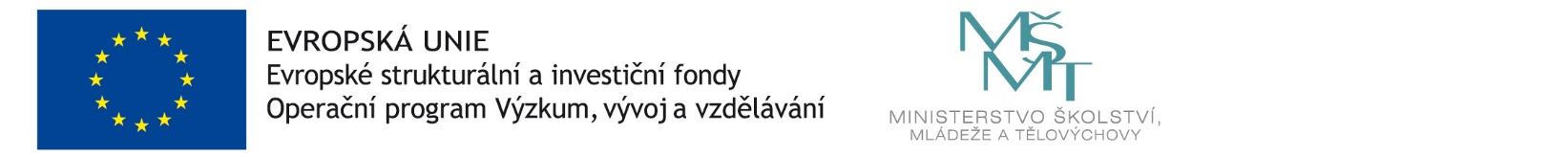 